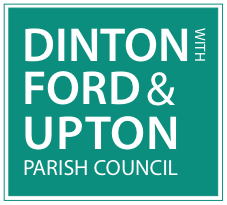 Dear Councillor					3rd March 2023    You are hereby summoned to attend a Meeting of Dinton with Ford & Upton Parish Council on Tuesday 14th March 2023 at 7.30pm in Dinton Village Hall.     Please note the attached agenda of business and please contact me should 	you require any further information regarding the proposed business of the 	council.Keith GrayKeith GrayClerk to the CouncilApologies for AbsenceTo receive and accept apologies for absence notified to the Chairman or ClerkDeclarations of InterestTo receive any pecuniary or non-pecuniary declarations of interestTo grant any requests for pecuniary declaration dispensation as appropriateMinutes of the previous meeting 14th February 2023To accept and sign the minutes of 14/2/23 as a true record.Clerk’s ReportTo receive a report from the Clerk on matters dealt with and taking forward for the parish council.The Chairman to adjourn the meeting to receive questions from the public and 	receive any reports/questions from cllrs on matters relating to council business.Questions from the public & any reports/questions from Councillors on matters not already listed on the agenda.The Chairman to re-convene the meeting under Standing OrdersFinances and Orders for PaymentAgree orders and retrospective orders for payment presented by the RFO and/or Clerk.Buckinghamshire Council	Dog Waste Collection	   £483.34     101167HMRC				Contributions		   £1,396.09  101170To Receive, accept and agree, the monthly Finance Report from the Finance Officer/RFORoads & General MaintenanceAny specific matters for discussion relating to road maintenance concerns raised with the County Council and other stakeholders.Parish Notice BoardTo consider the purchase of a suitable notice board for Upton.Devolved Services Agreement – Variation The Chairman and Clerk to sign the Agreement of Variation for 2023/2024Planning EnforcementTo consider the issues and concerns around the enforcement needed from the Planning Department for specific planning applicationsBigstrup Farm, DintonConversion and restoration of redundant barns to create an Outreach Education Centre and Wedding Venue and alterations to Wychert and Byre Barn to provide self-catering accommodation.	Coronation – King Charles IIICouncil to receive any updates and consider grant funding for any proposed events, arranged by the Community Events Team or others in the parish.Settlement Review – Local Plan for BuckinghamshireTo formally approve the response to the Settlement Review sent by the Chairman, in consultation with all councillors.UPTONPart OneWe generally agree the Number of Services/Facilities and give the addresses and details attached in Appendix A. Part TwoIssues include a dangerous road junction at the top of Upton Road, Upton, which allows village access to the A 418.  Children travelling to and from school are forced to cross the busy and dangerous A 418 mornings and evenings.We would like to preserve the historic character and tranquil, rural village atmosphere of our parish with its network of footpaths and public rights of way together with ready access to the beautiful Chilterns countryside. The Conservation Areas must be preserved and not compromised or impacted by new building. We aspire to improve the existing village hall in Dinton, which is nearly a century old and very outmoded, either by extending the current hall in situ, or by building a new fit for purpose community village hall on our parish owned recreation field, adjacent to the children’s playground, which would serve the whole parish. Ideally, we would finance this new building by being allowed development of some affordable housing on the site of the existing outdated village hall. Parking for the new village hall would be catered for in a purpose-built grass blocked paved area in the recreation field.Our parish consists of two “smaller villages” and one “settlement” and we do not aspire to produce a Neighbourhood Development Plan. We anticipate that any additional housing over next ten years will be infill, replacement or windfall e.g., see question 3 above, which would help to maintain healthy acceptable growth commensurate with a smaller village. Refurbishment of existing facilities, such as the village hall should be promotedFORDPart OneWe generally agree the Number of Services/Facilities and give the addresses and details attached in Appendix A. Part TwoIssues include the desire to have effective traffic calming measures and/or a 20MPH limit on the main road through the heart of Ford village coupled with the upgrading of the existing sewer system to cope with the current level of housing, which regularly results in overflow into roads and environment. There is also a desire for a safe pavement along the main road from Bridge Farm to Little London.We would like to preserve the historic character and tranquil, rural village atmosphere of our parish with its network of footpaths and public rights of way together with ready access to the beautiful Chilterns countryside. Villagers in Ford are keen to support and maintain the sole amenity which is the Dinton Hermit pub and consider it important that the village retains its identity distinctly separate from adjoining conurbations. We aspire to improve the existing village hall in Dinton, which is nearly a century old and very outmoded, either by extending the current hall in situ, or by building a new fit for purpose community village hall on our parish owned recreation field, adjacent to the children’s playground, which would serve the whole parish. Ideally, we would finance this new building by being allowed development of some affordable housing on the site of the existing outdated village hall. Parking for the new village hall would be catered for in a purpose-built grass blocked paved area in the recreation field.Our parish consists of two “smaller villages” and one “settlement” and we do not aspire to produce a Neighbourhood Development Plan. We anticipate that any additional housing over next ten years will be infill, replacement or windfall e.g., see question 3 above, which would help to maintain healthy acceptable growth commensurate with a smaller village. Refurbishment of existing facilities, such as the village hall should be promoted.DINTONPart OneWe generally agree the Number of Services/Facilities and give the addresses and details attached in Appendix A. We would point out that there is no longer a mobile library service and this should be removed from the list.Part TwoIssues include a dangerous road junction at the top of New Road, Dinton which allows village access to the A 418 and a dangerous road narrowing at the crossroads, beside the Church, where Upton Road crosses Ford Road. We would like to preserve the historic character and tranquil, rural village atmosphere of our parish with its network of footpaths and public rights of way together with ready access to the beautiful Chilterns countryside. The Conservation Areas must be preserved and not compromised or impacted by new building. We aspire to improve the existing village hall, which is nearly a century old and very outmoded, either by extending the current hall in situ, or by building a new fit for purpose community village hall on our parish owned recreation field, adjacent to the children’s playground, which would serve the whole parish. Ideally, we would finance this new building by being allowed development of some affordable housing on the site of the existing outdated village hall. Parking for the new village hall would be catered for in a purpose-built grass blocked paved area in the recreation field.Our parish consists of two “smaller villages” and one “settlement” and we do not aspire to produce a Neighbourhood Development Plan. We anticipate that any additional housing over next ten years will be infill, replacement or windfall e.g., see question 3 above, which would help to maintain healthy acceptable growth commensurate with a smaller village. Refurbishment of existing facilities, such as the village hall should be promoted.Buckinghamshire Local PlanBuckinghamshire Council is preparing a new Local Plan for Buckinghamshire for the period up to 2040.   This is the first Local Plan for this geography, with previous Local Plans for the area covering the former districts of Aylesbury Vale, Chiltern, South Bucks and Wycombe.  Both the legacy areas of Aylesbury Vale and Wycombe have recently adopted Local Plans supported by Infrastructure Delivery Plans (VALP IDP, VALP IDP Appendix A and Wycombe IDP).  These documents identified the key infrastructure required to support development within the Aylesbury Vale and Wycombe in the period up to 2033, and how it will be delivered.  The previous IDPs were based on an expectation that some 28,600 dwellings were required in Aylesbury Vale and 13,200 dwellings were required in Wycombe during the period 2013-2033.  Parish Councils are being contacted specifically on the issue of current plans and future needs for infrastructure to support growth in Buckinghamshire.  We are at an early stage of Local Plan preparation, and we do not yet have an indication as to the quantum nor the location of development to 2040.  We are aware that the Council has recently contacted you regarding a Settlement Review and there is some overlap with this email.  The purpose of this additional contact is to allow you to feedback and identify any issues about infrastructure and services in your area, as well as to ask you to identify any opportunities or ambitions you might have in terms of new / expanded infrastructure and services. To that end, please consider the following questions:  How are infrastructure and services in your town / parish currently coping?  Please provide a narrative response providing any necessary detail as well as giving a score:  Where you manage specific infrastructure / facilities, such as green spaces or             community halls, what are your plans for dealing with any current capacity issues?  In particular, please specify how any plans will be funded and timescales for                 delivery.  Please provide links to / copies of any such plans.   Where you manage specific infrastructure / facilities, such as green spaces or             community halls, what are your plans for dealing with future growth and                           development in Buckinghamshire? In particular, please specify how any plans will be funded and timescales for delivery. Please provide links to / copies of any such plans.   How do you anticipate infrastructure and services in your town / parish will be coping in 2033, after currently planned growth is built?  Please provide a narrative response providing any necessary detail as well as giving a score:  What are your plans for the period 2033 – 2040 (and beyond if relevant) for your town / parish?  In particular, please specify how any plans will be funded and              timescales for delivery. Please provide links to / copies of any such plans.   What are your ambitions for your town / parish in terms of infrastructure or service improvements? How do you see the Local Plan for Buckinghamshire helping deliver infrastructure and services in your town / parish? Are there any other issues we should be aware of regarding infrastructure / services in your town / parish when developing the new Local Plan for Buckinghamshire?  Please respond by email to planningpolicyteam.bc@buckinghamshire.gov.uk by 31st  March 2023.  We will send a reminder closer to the time.  If you have any questions please get in touch with stephen.miles@buckinghamshire.gov.uk or aude.pantel@buckinghamshire.gov.uk  Planning ApplicationsTo receive, comment and to either object, support or oppose the following planning applications:  To accept and consider late applications presented by the Clerk. 	To note any applications (decisions made and to be made) delegated to Councillors.23/00405/APP		Little Meadow, Upton Road, DintonHouseholder application for installation of a painted traditional greenhouse with a dwarf wall base.23/00508/APP		Pond Cottage, East Springhill Farm, Cuddington                                        Rd, DintonHouseholder application for demolition of existing outbuilding and erection of carport.Council to note the procedures for the Judicial Review for Callie’s Solar Farm application:Callie’s Solar Farm	This application has been subject to Judicial Review. They made a claim and following legal advice the Council agreed to judgement.  The Court Order has been received which means that the application has been returned to the Council for re-determination.  This is available to view on public access.  The case officer will commence a further consultation period to ensure that we capture any further comments, and the application will be re-considered at the Central Planning Committee following the consultation period.Council to note the decision of the working group, for the following application and formally approve the decision:23/00455/APP		Barngate, Boot Lane, DintonHouseholder application for erection of part single and part two storey side extensions with correspondent changes to the elevations.			RESOLVED: No ObjectionTo Note the following information with regards to: Land between Hare Folly and Westlington Cottage, Oxford Road, Gibraltar, Buckinghamshire.TOWN & COUNTRY PLANNING ACT 1990 APPEAL UNDER SECTION 174 Site Address: Land Between Hare Folly and Westlington Cottage Oxford Road Gibralter Dinton Buckinghamshire HP17 8TY Breach: Appeal against without planning permission unauthorised change of use of agricultural land to residential and erection of a building for residential purposes. Appeal by: Peter Timberlake Enforcement Ref: 15/00448/CON3 Appeal Ref: 22/00185/ENFNOT Planning Inspectorate Ref: APP/J0405/C/22/3312894			Update received from Mr P Timberlake.The LPA enforcement withdrew their enforcement appeal notice on the 23rd February the day before the final statements had to be in. Confirmation of this was received. Although they issued another the next day the original enforcement has been cancelled.The mobile home that was in question on the enforcement was placed on the original appeal as this was removed 3 years ago, I have confirmation, from Olivia Stapleford, that this has been removed from public record and also further enforcement. The ecology report has listed no objectives to further planning and are in support.The rights of way team, Mr Jonathan Clark, is also not objecting to any planning as he has been on site and I have carried out his recommendations. The Council environmental team and conservation team are also not posing any objections regarding highways, travel or issues with road traffic. Seriously under capacity  Starting to be under capacity  Coping  Starting to be stretched  Stretched beyond capacity / struggling  1  2  3  4  5  Seriously under capacity  Starting to be under capacity  Coping  Starting to be stretched  Stretched beyond capacity / struggling  1  2  3  4  5  